Appointment Sheet TemplateAppointment Sheet TemplateAppointment Sheet TemplateAppointment Sheet TemplateNameDateTimeNotes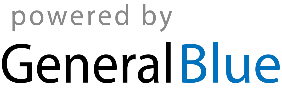 